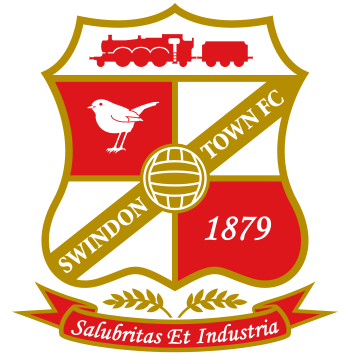 SWINDON TOWN FOOTBALL CLUBJOB DESCRIPTION – LEAD FOUNDATION PHASE COACHSWINDON TOWN FOOTBALL CLUBPERSON SPECIFICATION – LEAD YOUTH DEVELOPMENT PHASE COACHJob Title Lead Foundation Phase CoachReports to Academy ManagerKey Contacts Internal – Head of Coaching, Academy Administrator, Academy Sports Science & Medical Staff, Head of Education and all Academy staff, & casual coaching staff. External – Other Football League age group coaches, grass roots clubsLocation Based primarily at County Ground, Swindon and the Club Training Ground at Lydiard Park, but widespread travelling is required to meet the demands of the Games Programme. Hours Full time. Due to the nature of the post evening and weekend work will be necessarySalary Salary commensurate with skills and experience.Purpose of the RoleThe role includes overseeing the delivery of the U7-U12 coaching program. Working closely with the Head of Coaching and other lead phase coaches to ensure departmental performance targets are maintained and achieved. The successful applicant will manage and oversee all operations of the Foundation Phase, work with the coaches within this Phase to plan, deliver and evaluate coaching sessions via the PMA in accordance with the Club Philosophy. Role Accountabilities & Key Duties Role Accountabilities & Key Duties Role Accountabilities & Key Duties Coaching1 Manage the day to day operations of the phase 2 Work with the Foundation Phase staff to plan, deliver and evaluate every coaching session in accordance with the Academy philosophy and coaching programme. 3 To enter all coaching sessions, game fixtures/game time, game plan reports, learning objectives and development reports, and other necessary work as required, on the PMA4 To be innovative and creative with the coaching syllabus for the FP in line with the Academy philosophy5 To monitor & manage the PMA data entry of all part time coaches within the FP6 Maintain an open, multi-disciplinary approach to your daily tasks and liaise frequently with sport science, medicine and recruitment. 7 Ensure frequent evaluation of staff, players and the coaching syllabus 8 Communicate professionally with parents, players and staff on a regular basis. 9 Develop and maintain a positive learning environment to maximise each players learning potential. 10 To ensure that the players within the Foundation Phase are provided with a fully equipped games programme12 To demonstrate the ability to motivate players & age group coachesMatch Days13Attend & lead organization of match day venues, and ensure the appropriate supervision of the weekend fixtures within the Foundation Phase14 Arrange additional games as deemed necessary to maintain performance targets within the department. 15Demonstrate impeccable touchline behaviour and take a lead on ensuring the same from staff and spectators. 16Liaise with GK coach to maintain relationships with the GK’s in your phase. 17To organise the distribution and return of all kit/equipment for each age group within the Foundation PhaseReviews18Organise and conduct the multi-disciplinary reviews every 12 weeks for your phase 19Present all retain/release information to the Academy manager ahead of EFL deadlines.20Present 2 player/parent review meetings per season as per club guidelines 21Maintain all PMA evidence in relation to reviews Recruitment & General Duties22To work closely with the Head of Local Recruitment & Partnerships to ensure the effective recruitment of players within the FP23Attend all Academy meetings where required and ensure you work towards own Development Action Plan assigned to you by the Head of Coaching in line with the CCF. 24Flexibility to work in this role is essential – evenings and weekend work required 25Annual leave or Days Off to be taken as agreed with the Academy Manager 26Attend all CPD as instructed by Head of Coaching 27To lead relevant information & induction evenings within the phase28Contribute towards a positive working environment 29Provide genuine care for players within the Academy and offer a safe environment where players can succeed 30Undertake other duties as directed by the Academy Manager 31To work closely with the Head of Education. To Develop our “Life Skills & Personal Development Programme” within the phase32To be the first point of contact for any parent queries within the Foundation Phase33To lead all Foundation Phase department meetings and attend any other Academy meetings as required34To inform the academy administrator of all training & match day information (Schedule/Re-scheduling).From July 2018, the STFC Academy website will only be updated/edited by the Academy Administrator.35Collect and confirm all time sheets from coaches in Foundation phase and send to relevant person to ensure casual coaches receive payment36The Club is committed to safeguarding and promoting the welfare of children and young people, as well as all adults at risk, and expects all staff and volunteers to share this commitment. All staff regardless of their role must adhere to the Club’s safeguarding policies and procedures.Qualifications Qualifications Essential Desirable 1 Hold the UEFA ‘B’ License2 Hold, or working towards, the FA Advanced Youth AwardSkills, Knowledge & Experience Skills, Knowledge & Experience 3Experience of coaching elite players across all phases4A comprehensive understanding of the EPPP requirements, the Football Academy system, and the professional football environment. 5 A clear understanding of the standards of behaviour and codes of conduct required within the Academy. 6Ability to liaise empathetically and effectively with young players, parents, scouts, coaches and Club senior managers.7 Must hold a valid driver’s licence. 8 IT skills to include a high level of competence using Excel, Word, Access and PowerPoint skills 9Creative and engaging presentation skills. 10 Good overall level of numeracy and literacy. Attitude/Behaviours Attitude/Behaviours 11 A professional “can do” attitude with strong organisational and administrative skills 12 A desire to seek solutions 13 A genuine team player 14 Empathy with young people and their challenges Personal Qualities Personal Qualities 15 A dynamic, hardworking and enthusiastic individual 16 Excellent communication skills 17 Proactive decision maker 18 Takes responsibility for ensuring a high quality of work 19 Demonstrates enthusiasm and is personally committed to achieving agreed objectives 20 Is receptive to feedback about own behaviour, strengths and areas for improvement 21 Displays a high level of confidentiality 22 Meticulous attention to detail 23 Flexibility and willingness to learn 